Tillægsregler for Jyde Cup i TMSK 2021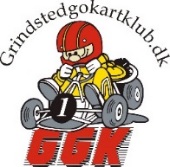 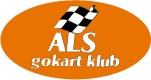 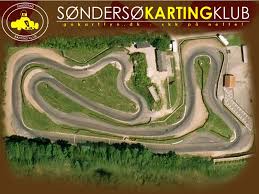 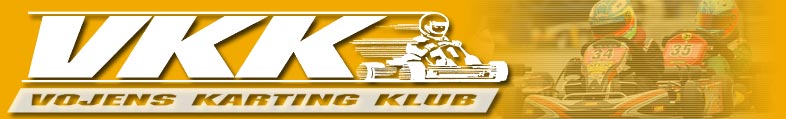 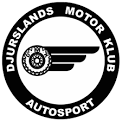 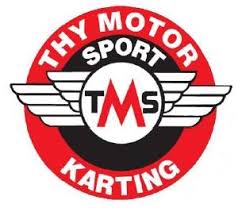 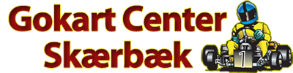 Løbsarrangør og sekretariat:Als gokart klub Pilehavevej 10.6440 Augustenborg.        info@alsgokartklub.dkGrindsted gokart klub Vesterhedevej 7. 7200 Grindsted.   info@grindstedgokartklub.dkSøndersø Karting Klub Ejbyvej 94. 5471 Søndersø.         meretefr@webspeed.dk Vojens Karting Klub, Tingvejen 27, 6500 Vojens                info@kart-racing-vojens.dk  Thy Karting Center Lufthavnsvej 9, DK-7730 Hanstholm   sa@nordfiber.dk          Løbsdatoer:OBS!!! Klasserne er fordelt anderledes den 23 - 24/10 i Vojens	Hver afdeling køres som et åbent løb uden offentlig adgang ifølge deltager klasser som vises herover.Opvisning for Miniput i middags pausen om lørdagen: Tilmeldingsafgift 100 kr.Løbs Datoer og klubber fremgår af ovenstående skema.Samt afvikling af klubmesterskabet i AGK, VKK, SKK, GGK i henhold til klubmesterskabsregler for de nævnte klubber. Disse findes på klubberne hjemmesider.Baner:Als - Grindsted -Søndersø - Thy - VojensReglement:Konkurrencen afvikles efter FIA/DASU reglement 1 og 6, for år 2021, samt nærværende tillægsregler og Jydecup 2021 afviklings reglement.Dæk iflg. §67.2, §67.201.Rotax afvikles efter Rotax reglementet 2021Deltagere med gyldig K licens for år 2021. Det er kun kørere fra region vest der kan blive Jydecup mestre.Anmeldelse:På Dasu`s hjemmeside indtil anmeldelsesfristen udløb, som er onsdag forud for løbsweekenden,Derefter direkte til arrangøren.Max deltagere 34 kører i alle klasser.Startgebyr 600 kr. inkl. strøm i ryttergård samt miljø, for alle klasser. Se i øvrigt særlige bestemmelser for den enkelte afviklende klub.Ved efteranmeldelse + 200.kr som betales ved licens kontrol.Betalings måder: Kontant – Mobilepay - DankortVed mindre end 6 tilmeldte i en klasse ved sidste anmeldelse frist, kan klassen aflyses.Der gives besked ved en eventuel aflysning af en klasse på klubbens hjemmeside og på Jydecups facebookside.Startopstilling/tidtagning:Alle klasser kører 2 indledende heat a 8 min + sidste omgang, prefinale + finale a 10 min + sidste omgang.Der køres 2 tidtagninger, den bedste tid er tællende til opstillingen til 1.heat.Ved 2 ens tider vil 2. bedste tid være afgørende for startrækkefølgenStart opstilling til: 1.heat efter tidtagningen.                                 2.heat, efter tidtagning                                 Prefinale efter resultatet af 1 + 2.heat.                                Finale efter resultat af prefinalen.Finalen er tællende til dagens resultat.Særlige bestemmelser: Dæk skal registreres på udleveret dækseddel inden tidtagning.Dette sæt skal anvendes til den resterende del af arrangementet. Et sæt er 4 + 1 ekstra valgfri dæk.Der kan køres med unilogger i Cadett Mini /Cadett Junior, her medbringer kører selv ledningssæt/beslag til montering af logger.DASU Junior ifølge reglement 6 undtagen OKJ motor.OKJ ifølge reglement 6. 67.104.DASU Senior ifølge reglement 6. Hver deltager skal under hele arrangementet køre med en fungerende AMB transponder.Ingen opstart af motorer i Ryttergård dog kan prøvestart (max 2 min) foretages på anvist plads.I alle klasser skal der under hele arrangementet være monteret et vægtskilt på frontkåben.Denne bliver udleveret ved licens/maskinkontrol. Ved tilmeldingen vælger man den vægtklasse man vil deltage i. Kan ikke ændres på dagen.Beregning efter § 68.405Placering 1.-2.-3.-4.- osv. = Point 100 - 98 - 97 - 96 osv.Ved pointlighed gælder bedst i sidste indbyrdes opgør. Pointtildeling overføres direkte til det samlede mesterskab.Jydecup køres over 16 heat, hvoraf de 12 bedste, er tællende til det samlede mesterskab. Evt. sort flag kan ikke fratrækkes fra den samlede stilling.                                                 
Advarsler gives efter § 66.103.Præmiering:Til de 3.første i hver klasse + til de 3 første hver førergruppe ved minimum 6 tilmeldte.Samt til følgende førergruppe i X30 Challenge DK for 2021: X30 Senior, X30 Junior, X30 Master og X30 Shifter.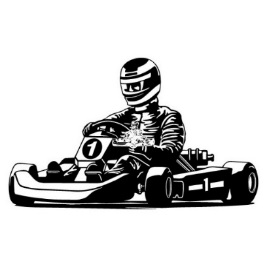 Ryttergård:Telte i ryttergården må først opstilles fra torsdag kl. 17.00, efter henvendelse til bane leder.Ingen overnatning i ryttergårdTidsplan:Fredags træning fra Kl.14.00 - 18.00. Pris 200 kr. Kun for tilmeldte til løbet.Licens og maskinkontrol fredag og lørdag: 18.00 - 19.00Banen åbner 7.00               	Lørdag:               	Søndag           Licens/Maskinkontrol:	7.30 - 8.00		07.30 – 8.00                                                                  1.Træning (fri)                        8.00		8.00                                                                                          Førermøde       	efter 1. træning 	efter 1. træning                                                                                             Endelig tidsplan udleveres til førermødet. Overnatnings muligheder:Kan ske ved banen på de anviste pladser pris. 150 kr. pr. dag.
Kun opstilling af campingvogn efter aftale med OFF.Thy:Montra Hotel HanstholmChr. Hansens Vej 27730 Hanstholm.Telefon: 97 96 10 44Vigsø FeriecenterVigsø Bugt Vej 17730 HanstholmTelefon: 96 55 66 663.aprilAGK4.aprilAGK29.majGGK30.majGGK18.SeptemberSSK19.SeptemberSSK2.OktoberTMSK3.OktoberTMSK23.OktoberVVK24.OktoberVVKMiniput Rotax MicroMiniput Rotax MicroMiniput Rotax MicroMiniputRotax MicroMiniputDasu JOkJCadett miniRotax miniCadett miniRotax miniCadett miniRotax miniCadett miniRotax MiniCadett miniRotax SeniorCadett JuniorRotax JuniorCadett JuniorRotax JuniorCadett JuniorRotax JuniorCadett juniorRotax JuniorRotax MicroDasu Senior/XLDASU.JOKJRotax SeniorDASU.JOKJRotax SeniorDASU.JOKJRotax SeniorDasu Junioer.OKJRotax SeniorCadett juniorRotax DD2DASU Senior/XLRotax DD2Dasu Senior/XLRotax DD2Dasu Senior/XLRotax DD2Dasu Senior/ XLRotax DD2Rotax miniDasu KZ/XLDasu KZ/XLDasu KZ/XLDasu KZ/XLRotaxJuniorDasu KZ/XLAfdelingJydecup 1 - AGKJydecup 2 - GGKJydecup 3 - SSKJydecup 4 - TMSKJydecup 5- VVKLøbsleder Of 612Of 612 Kim HansenOf 612Asger RibertOf 612Uffe BildeOf 612Løbsleder ass.Of 612Brian SimonsenTårnchefOf 623Of 623Carola NielsenOf 623Susanne PedersenOf 623Peter ThornemannOf 623Teknisk chefOf 641Of 641Paw MadsenOf 641Peter HansenOf 641Ken NielsenOf 641